РОССИЙСКАЯ ФЕДЕРАЦИЯАМУРСКАЯ ОБЛАСТЬ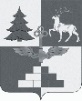 Т Ы Н Д И Н С К А Я  Г О Р О Д С К А Я  Д У М Аседьмой созывР Е Ш Е Н И ЕВ соответствии со статьей 86 нормативного правового акта города Тынды Регламент Тындинской городской Думы от 13.03.2014 №3-НПА, утвержденного решением от 13.03.2014 №82-Р-ТГД-VI, руководствуясь Положением «О порядке организации и осуществления приема граждан депутатами Тындинской городской Думы», утвержденным решением от 15.02.2018 №693-Р-ТГД-VI и на основании письменных заявлений депутатов Тындинская городская ДумаРЕШИЛА:1. Утвердить график приема граждан депутатами Тындинской городской Думы седьмого созыва на 2021 год (прилагается).2. Признать утратившим силу решение Тындинской городской Думыот 21.12.2019№207-Р-ТГД-VII«Об утверждении графика приема граждан депутатами Тындинской городской Думы седьмого созыва на 2020 год».3. Опубликовать настоящее решение в официальном периодическом печатном издании города Тынды газете «Авангард» и разместить на официальном сайте Администрации города Тынды в сети «Интернет»: gorod.tynda.ru.4. Настоящее решение вступает в силу со дня его подписания Председателем Тындинской городской Думы.5. Контроль за исполнением настоящего решения возложить на постоянную комиссиюпо регламенту, депутатской этике и вопросам местного самоуправления.город Тында« 12»декабря 2020 года№ 299-Р-ТГД-VIIПриложениек решению Тындинской городской Думыот« 12 » декабря 2020г. №299 -Р-ТГД-VIIГрафик приема граждан депутатами Тындинской городской Думы седьмого созываОб утверждении графика приема граждан депутатами Тындинской городской Думы седьмого созыва на 2021 годПредседательТындинской городской ДумыИ.Ю. Магарламов Ф.И.О. депутатаОкругМесто приемаВремя  приемаПрим.БуйвалАндрейНиколаевичЕдиный избирательный округ («КПРФ»)Тындинская городская Дума,ул. Красная Пресня, 29, каб. 21,тел.4-70-254-ая суббота месяцас 10-00 до 12-00 часовГаетбаевАзаматМаратовичЕдиный избирательный округ («ЛДПР»)ул.Красная Пресня, 27А, каб.№30Вторникс 14-00 до 18-00Четвергс 14-00 до 18-00Субботас 11-00 до 13-00Григорьева ВераВладимировна2Тындинская городская Дума,ул. Красная Пресня, 29, каб. 21,тел.4-70-251-ая суббота месяцас 12-00 до 14-00 часовЕвтушенко СергейАндреевич1Тындинская городская Дума,ул. Красная Пресня, 29, каб. 21, тел. 4-70-25Последняя суббота месяцас 11-00 до 12-00 часовЕлистратов ВиталийСергеевичЕдиный избирательный округ («КПРФ»)Тындинская городская Дума, ул. Красная Пресня, 29, каб. 21,тел.4-70-254-ая суббота месяцас 15-00 до 18-00 часовИванова ЕленаИвановна1Тындинская городская Дума, ул. Красная Пресня, 29, каб. 21,тел.4-70-254-ая суббота месяцас 10-00 до 12-00 часовКирюхин Константин Жанович2Тындинская городская Дума,ул. Красная Пресня, 29, каб. 21,тел.4-70-253-ая суббота месяцас 12-00 до 14-00 часовКозлов Андрей Николаевич2ГАУЗ Амурской области «Тындинская больница»,ул.Зеленая, 1, кабинет главного врача4-ыйчетверг месяцас 17-00 до 18-00 часовЛаштановСергей АлександровичЕдиный избирательный округ («КПРФ»)Тындинская городская Дума,ул. Красная Пресня, 29, каб. 21,тел.4-70-253-ая суббота месяцас 10-00 до 12-00 часовЛобода ПавелМихайловичЕдиный избирательный округ («КПРФ»)Тындинская городская Дума,ул. Красная Пресня, 29, каб. 21,тел.4-70-252-ая суббота месяцас 12-00 до 15-00 часовМагарламов ИгорьЮрьевич1Тындинская городская Дума,ул. Красная Пресня, 29, каб. 21,тел.4-70-25Субботас 10-00 до 12-00 часовМарцивПетрЕмельяновичЕдиный избирательный округ («ЛДПР»)ул.Красная Пресня, 27А, каб.№30Вторникс 14-00 до 18-00Четвергс 14-00 до 18-00Субботас 11-00 до 13-00Мишин Михаил ВладимировичЕдиный избирательный округ («КПРФ»)Тындинская городская Дума,ул. Красная Пресня, 29, каб. 21,тел.4-70-252-ая пятница месяцас 13-00 до 16-00 часовПляскинЮрийЮрьевичЕдиный избирательный округ («КПРФ»)Тындинская городская Дума,ул. Красная Пресня, 29, каб. 21,тел.4-70-254-ая суббота месяцас 12-00 до 14-00 часовПутинцев Александр Александрович1Тындинская городская Дума,ул. Красная Пресня, 29, каб. 21,тел.4-70-252-ая среда месяцас 18-00 до 19-00 часовСкороходова Оксана Александровна1Тындинская городская Дума,ул. Красная Пресня, 29, каб. 21,тел.4-70-252-ая пятница месяцас 16-00 до 18-00 часовТрещукАндрейВасильевичЕдиный избирательный округ («Единая Россия»)Тындинская городская Дума,ул. Красная Пресня, 29, каб. 21,тел.4-70-25Четвергс 18-00 до 20-00 часовЧеренков Евгений ПетровичЕдиный избирательный округ («Единая Россия»)Тындинская городская Дума,ул. Красная Пресня, 29, каб. 21,тел.4-70-253-ий четверг месяцас 14-00 до 17-00 часовШаталов Юрий Иванович2ул.Красная Пресня, 27А, каб.№30Вторникс 14-00 до 18-00Четвергс 14-00 до 18-00Субботас 11-00 до 13-00